Api e Miele all’Orto Botanico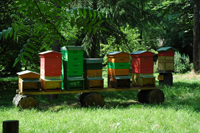 Domenica 14 Aprile 2019, dalle 15 alle 19Api e Miele all’Orto BotanicoAccompagnati dagli apicoltori Lorenzo Domenis e Marco Cucco sarà possibile assaggiare i quattro mieli prodotti durante l’anno dagli alveari cittadini del Boschetto dell’Orto Botanico grazie alle meravigliose fioriture del Parco del Valentino, e visitare le arnie nel Boschetto dell’Orto Botanico, spiando le api nella loro intensa attività primaverile. La visita può essere preceduta o seguita dalla visita “Api e Piante all’Orto Botanico”, guidata dalle guide dell’Orto Botanico.VISITA GUIDATA COMPRESA NEL BIGLIETTO DI INGRESSODurata: un’ora circa.
Partenze (orari indicativi): ore 15.30, 16.30, 17.30.NON E’ RICHIESTA LA PRENOTAZIONEApi e miele all’Orto BotanicoDomenica 12 Maggio 2019, dalle 10 alle 19Api e Miele all’Orto BotanicoAccompagnati dagli apicoltori Lorenzo Domenis e Marco Cucco sarà possibile assaggiare i quattro mieli prodotti durante l’anno dagli alveari cittadini del Boschetto dell’Orto Botanico grazie alle meravigliose fioriture del Parco del Valentino, e visitare le arnie nel Boschetto dell’Orto Botanico, spiando le api nella loro intensa attività primaverile. La visita può essere preceduta o seguita dalla visita “Api e Fiori all’Orto Botanico”, guidata dalle guide dell’Orto Botanico.Durata: un’ora circa.
Partenze (orari indicativi): ore 15.30, 16.30, 17.30.VISITA GUIDATA COMPRESA NEL BIGLIETTO DI INGRESSO
NON E’ RICHIESTA LA PRENOTAZIONEApi e Miele all’Orto BotanicoDomenica 9 Giugno 2019, dalle 10 alle 19Api e Miele all’Orto BotanicoAccompagnati dagli apicoltori Lorenzo Domenis e Marco Cucco sarà possibile assaggiare i quattro mieli prodotti durante l’anno dagli alveari cittadini del Boschetto dell’Orto Botanico grazie alle meravigliose fioriture del Parco del Valentino, e visitare le arnie nel Boschetto dell’Orto Botanico, spiando le api nella loro intensa attività primaverile. La visita può essere preceduta o seguita dalla visita “Api e Fiori all’Orto Botanico”, guidata dalle guide dell’Orto Botanico.Durata: un’ora circa.
Partenze (orari indicativi): ore 10.30, 11.30, 15.30, 16.30, 17.30.VISITA GUIDATA COMPRESA NEL BIGLIETTO DI INGRESSO
NON E’ RICHIESTA LA PRENOTAZIONEApi e Miele all’Orto BotanicoDomenica 14 Luglio 2019, dalle 10 alle 13 e dalle 15 alle 19Api e Miele all’Orto BotanicoAccompagnati dagli apicoltori Lorenzo Domenis e Marco Cucco sarà possibile assaggiare i quattro mieli prodotti durante l’anno dagli alveari cittadini del Boschetto dell’Orto Botanico grazie alle meravigliose fioriture del Parco del Valentino, e visitare le arnie nel Boschetto dell’Orto Botanico, spiando le api nella loro intensa attività primaverile. La visita può essere preceduta o seguita dalla visita “Api e Fiori all’Orto Botanico”, guidata dalle guide dell’Orto Botanico.Durata: un’ora circa.
Partenze (orari indicativi): ore 10.30, 11.30, 15.30, 16.30, 17.30.VISITA GUIDATA COMPRESA NEL BIGLIETTO DI INGRESSO
NON E’ RICHIESTA LA PRENOTAZIONEApi e Miele all’Orto BotanicoDomenica 8 Settembre 2019, dalle 10 alle 13 e dalle 15 alle 19“Api e Miele all’Orto Botanico”Accompagnati dagli apicoltori Lorenzo Domenis e Marco Cucco sarà possibile assaggiare i quattro mieli prodotti durante l’anno dagli alveari cittadini del Boschetto dell’Orto Botanico grazie alle meravigliose fioriture del Parco del Valentino, e visitare le arnie nel Boschetto dell’Orto Botanico, spiando le api nella loro intensa attività di fine estate. La visita può essere preceduta o seguita dalla visita “Api e Fiori all’Orto Botanico”, guidata dalle guide dell’Orto Botanico.Durata: un’ora circa.
Partenze (orari indicativi): ore 10.30, 11.30, 15.30, 16.30, 17.30.VISITA GUIDATA COMPRESA NEL BIGLIETTO DI INGRESSO
NON E’ RICHIESTA LA PRENOTAZIONEApi e Miele all’Orto BotanicoDomenica 27 Ottobre 2019, dalle 10 alle 17“Api e Miele all’Orto Botanico”Accompagnati dagli apicoltori Lorenzo Domenis e Marco Cucco sarà possibile assaggiare i quattro mieli prodotti durante l’anno dagli alveari cittadini del Boschetto dell’Orto Botanico grazie alle meravigliose fioriture del Parco del Valentino, e visitare le arnie nel Boschetto dell’Orto Botanico, spiando le api che si preparano al riposo invernale.
La visita può essere preceduta o seguita dalla visita “Api e Fiori all’Orto Botanico”, guidata dalle guide dell’Orto Botanico.Durata: un’ora circa.
Partenze (orari indicativi): ore 10.30, 11.30, 13.30, 14.30, 15.30.VISITA GUIDATA COMPRESA NEL BIGLIETTO DI INGRESSO
NON E’ RICHIESTA LA PRENOTAZIONE